Publicado en  el 21/06/2016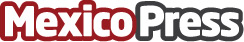 Historia del Festival Internacional Cannes LionsNos cuentan como con el paso del tiempo el reconocido Festival Internacional de Cannes ha ido evolucionando, reconociendo durante todo este tiempo el trabajo del talento cinematográficoDatos de contacto:Nota de prensa publicada en: https://www.mexicopress.com.mx/historia-del-festival-internacional-cannes Categorías: Internacional Cine Comunicación Eventos http://www.mexicopress.com.mx